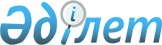 О внесении дополнения в приказ Министра образования и науки Республики Казахстан от 7 декабря 2011 года № 514 "Об утверждении Перечня республиканских и международных олимпиад и конкурсов научных проектов (научных соревнований) по общеобразовательным предметам, конкурсов исполнителей, конкурсов профессионального мастерства и спортивных соревнований"Приказ Министра образования и науки Республики Казахстан от 16 октября 2019 года № 450. Зарегистрирован в Министерстве юстиции Республики Казахстан 21 октября 2019 года № 19490
      В соответствии с подпунктом 29-1) статьи 5 Закона Республики Казахстан от 27 июля 2007 года "Об образовании" ПРИКАЗЫВАЮ: 
      1. Внести в приказ Министра образования и науки Республики Казахстан от 7 декабря 2011 года № 514 "Об утверждении Перечня республиканских и международных олимпиад и конкурсов научных проектов (научных соревнований) по общеобразовательным предметам, конкурсов исполнителей, конкурсов профессионального мастерства и спортивных соревнований" (зарегистрированный в Реестре государственной регистрации нормативных правовых актов 27 декабря 2011 года под № 7355, опубликованный в газете "Казахстанская правда" от 21 апреля 2012 года № 112-113 (26931-26932)) следующее дополнение:
      в Перечне республиканских и международных олимпиад и конкурсов научных проектов (научных соревнований) по общеобразовательным предметам, конкурсов исполнителей, конкурсов профессионального мастерства и спортивных соревнований, утвержденном указанным приказом:
      раздел "4. Республиканские олимпиады по общеобразовательным предметам:" дополнить подпунктом 15-1) следующего содержания:
      "15-1) Самопознание;".
      2. Комитету по охране прав детей Министерства образования и науки Республики Казахстан (Жекебаев Д.Ш.) в установленном законодательством Республики Казахстан порядке обеспечить:
      1) государственную регистрацию настоящего приказа в Министерстве юстиции Республики Казахстан;
      2) размещение настоящего приказа на интернет-ресурсе Министерства образования и науки Республики Казахстан после его официального опубликования;
      3) в течение десяти рабочих дней после государственной регистрации настоящего приказа представление в Департамент юридической службы Министерства образования и науки Республики Казахстан сведений об исполнении мероприятий, предусмотренных подпунктами 1) и 2) настоящего пункта.
      3. Контроль за исполнением настоящего приказа возложить на вице-министра образования и науки Республики Казахстан Асылову Б.А.
      4. Настоящий приказ вводится в действие по истечении десяти календарных дней после дня его первого официального опубликования.
					© 2012. РГП на ПХВ «Институт законодательства и правовой информации Республики Казахстан» Министерства юстиции Республики Казахстан
				
      Министр 

А. Аймагамбетов
